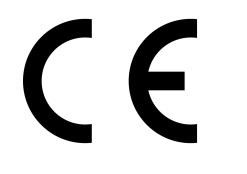 Intra Materialhantering AB, Truckvägen 2, SE-231 62, Trelleborg, SWEDENManufacturer or his authorized representative in CommunityAuthorised signatoryAnders HylénTrelleborg  2024/06/28EU DECLARATION OF CONFORMITYThe signatories hereby certify that the specified product conforms to the EU Directive 2006/42/EC (Machine Directive) including the amendments as translated into national legislation of the member countries. The signatories are in each case individually authorized to compile the technical documents.TypeSerial No.1340057740Steel Jack SJ-3, capacity 3 T